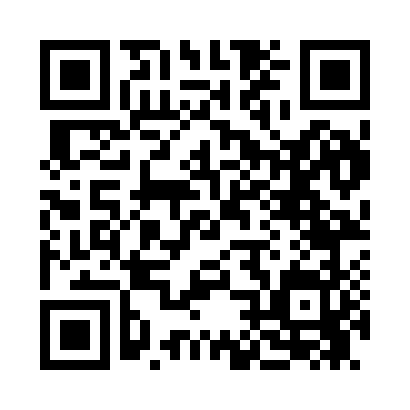 Prayer times for Vlasaty, Minnesota, USAMon 1 Jul 2024 - Wed 31 Jul 2024High Latitude Method: Angle Based RulePrayer Calculation Method: Islamic Society of North AmericaAsar Calculation Method: ShafiPrayer times provided by https://www.salahtimes.comDateDayFajrSunriseDhuhrAsrMaghribIsha1Mon3:425:331:155:228:5810:482Tue3:435:341:165:228:5810:483Wed3:445:341:165:228:5710:474Thu3:455:351:165:228:5710:465Fri3:465:351:165:228:5710:466Sat3:475:361:165:228:5610:457Sun3:485:371:165:228:5610:448Mon3:495:381:175:228:5510:439Tue3:505:381:175:228:5510:4310Wed3:525:391:175:228:5410:4211Thu3:535:401:175:228:5410:4112Fri3:545:411:175:228:5310:4013Sat3:555:421:175:228:5310:3814Sun3:575:421:175:228:5210:3715Mon3:585:431:175:228:5110:3616Tue4:005:441:185:228:5110:3517Wed4:015:451:185:228:5010:3418Thu4:025:461:185:218:4910:3219Fri4:045:471:185:218:4810:3120Sat4:055:481:185:218:4710:3021Sun4:075:491:185:218:4610:2822Mon4:085:501:185:208:4510:2723Tue4:105:511:185:208:4410:2524Wed4:115:521:185:208:4310:2425Thu4:135:531:185:208:4210:2226Fri4:145:541:185:198:4110:2127Sat4:165:551:185:198:4010:1928Sun4:185:561:185:198:3910:1729Mon4:195:571:185:188:3810:1630Tue4:215:581:185:188:3710:1431Wed4:225:591:185:178:3610:12